A TÜKÖR VÁNDORÚTJA REJTVÉNY                      		Szitakötő 55. szám, 30-31.oldal        A mese története szerint Timót, a tükör vándorútra indul, hogy megismerje saját külsejét. A rejtvény megfejtéséből megtudhatod egy másik mese, Lewis Carroll  történetében szereplő bájos és talpraesett leányka nevét, aki átlép egy különös, bolondos birodalomba.MEGHATÁROZÁSOK :1. Égitestek, Timót hosszú útja során visszatükröztek őket.2. Fafajta, odvas egyedének dől Timót  Meseországon túl.3. A másik tükör neve, akiben meglátja magát Timót.4. Királynő testrésze, mely elfelhősödött mikor meglátta az első hófehér hajszálat.5. Madárfajta, akinek a szemében meglátott valamit Timót.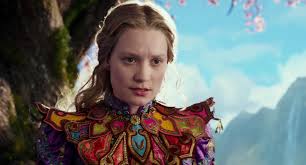 MEGFEJTÉS :CSILLAGOKTÖLGYTIRZAARCAVÖRÖSBEGY